Trajectoire – introduction d’outil d’aide technologique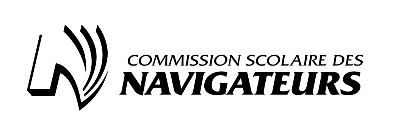 Validation d’hypothèse et besoin en utilisation aide technologique Veuillez noter que les outils d’aide technologiques ne sont pas indiqués pour les élèves du 1er cycle. Toutefois, ils peuvent être introduits avant le 2e cycle pour palier à des difficultés motrices (calligraphie, ergonomie, etc.).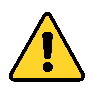 1Indiquer les moyens d’adaptation qui ont été tentés (ex : Euréka, dictionnaire électronique, etc.) ?  Depuis quand?  À quelle fréquence?  Avec quels résultats?Si malgré toutes les adaptations, les difficultés persistent et que les résultats ne sont pas présents malgré la fréquence élevée dans tous les contextes       étape 2. Sinon, persévérer à l’étape 1.2 Quels sont les fonctions d’aide reliés aux besoins de l’élève? **Liste des fonctions d’aide (Jean Chouinard)3Accompagnement de l’élève dans l’introduction des aides technologiques en INDIVIDUEL ou SOUS-GROUPE	À cette étape vous devez commencer à remplir le carnet TIC. Dans le plan d’intervention, vous devez inscrire les essais d’outils technologiques.	Afin de rendre 	La synthèse vocale efficiente…	La prédiction de mots efficiente…4		Transfert en classe : EN APPRENTISSAGE (Cette étape peut être faite en concomitance avec l’étape 3)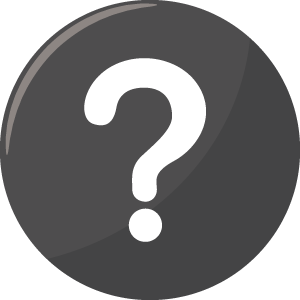 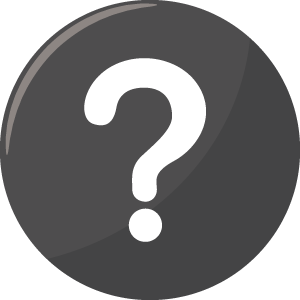 5Transfert en classe : EN ÉVALUATION6	Prise de décision                 S’assurer d’avoir écrit l’outil dans le plan d’interventionÉquipe Multi ayant contribuée à ce document : Enseignant(e) :      						Direction :        Psychologue : 	     						Orthopédagogue :       Educatrice :	     						 Autre :       Nom de l’élève :      Nom de l’élève :      Nom de l’élève :      Nom de l’élève :      Nom de l’élève :      Nom de l’élève :      Nom de l’élève :      Nom de l’élève :      Nom de l’élève :      Nom de l’élève :      DDN :     /     /     DDN :     /     /     DDN :     /     /     DDN :     /     /     DDN :     /     /     École :	     École :	     École :	     École :	     École :	     École :	     École :	     Nom de l’élève :      Nom de l’élève :      Nom de l’élève :      Nom de l’élève :      Nom de l’élève :      Nom de l’élève :      Nom de l’élève :      Nom de l’élève :      Nom de l’élève :      Nom de l’élève :      DDN :     /     /     DDN :     /     /     DDN :     /     /     DDN :     /     /     DDN :     /     /     Degré :	     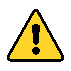 Degré :	     Degré :	     Degré :	     Degré :	     Degré :	     Degré :	     FrançaisFrançaisFrançaisFrançaisFrançaisFrançaisMathématiqueMathématiqueMathématiqueMathématiqueMathématiqueMathématiqueMathématique	Audition                Vision    	Audition                Vision    	Audition                Vision    	Audition                Vision    	Audition                Vision    	Audition                Vision    	Audition                Vision    	Audition                Vision    AnnéeLectureLectureLectureÉcritureÉcritureÉcritureRésoudreRésoudreRésoudreRésoudreRaisonnerRaisonnerRaisonnerDateDateDateOrthogr.DateDateAnnée1231231233123Fluidité (mot/min)Fluidité (mot/min)Usage(%)1Fluidité (mot/min)Fluidité (mot/min)Usage(%)Exactitude (%)Exactitude (%)Gramm (%)Outil utiliséOutil utiliséAutre :       Autre :       Autre :       Besoins autres :  langagier  organisation  vitesse d’exécution  activation  inhibition   motivation                calligraphie  structure de la phrase  orthographe d’usage  orthographe grammaticale   attention           mémoire de travail  limitations physiques importantes (ex : code 33 ou 36), sautez à la section 6   autre :      LectureObjectifs d’interventionInterventionFréquence (h/cycle)InterventionDurée(sem/mois)ÉcritureObjectifs d’interventionIntervention Fréquence (h/cycle)Intervention Durée (sem/mois)	Vitesse de lecture	Critère 1 : Adaptation à 	la situation	Précision	Critère 1 : Adaptation à 	la situation	Autocorrection	Critère 2 : Cohérence 	du texte	Voie d’assemblage 	(précision de lecture?)	Critère 3 : Vocabulaire	Voie d’adressage 	(automatisation de la 	lecture, globalisation, 	vitesse de lecture)	Critère 4 : Construction 	de phrase	Stratégie compréhension 	lecture	Critère 5 : 	Orthographe usage	Orthographe grammatical 	Conscience morphologique 	Autre :      Adaptation Durée (sem, mois, an)Fréquence (h/cycle)Contexte (orthopéd, apprentissage, éval.)Résultats (suffisants, mitigés, insatisfaisants)Fonction(s) d’aideOutil(s)AnnéesResponsableObjectifs visésFréquence (h/cycle)Durée (sem/mois)Responsable de l’initiationType de tâche Durée de l’initiation/expérimentationObservations Identifier l’idée principale Souligner les informations importantes Compléter les organisateurs graphiques ou un plan 	de récit Utiliser les fonctions de base d’un traitement de 	texte Autre :       Autre :       Connaître les correspondances graphèmes-	phonèmes Séparer un mot en syllabes et en sons Identifier les confusions sonores les plus fréquentes Connaître une « procédure de dépannage » Autre :       Autre :      Responsable de l’initiationType de tâcheDurée de l’initiation/expérimentationObservationsOutils d’aide techno utilisés et préconisésDisciplines applicablesCommentaire